Obec Mašovice, Mašovice 52, 669 02 Znojmo, IČO: 00293121             Oznámení záměru propachtování nemovitosti                     Dle § 39 odst. 1 zákona č. 128/2000 Sb. o obcíchVlastník: Obec MašoviceK. ú. Mašovice u ZnojmaParcela: 790/30, 790/31,790/32, 790/33, 790/34, 790/35, 790/36, 790/37, 790/38, 790/39, 790/40, 790/41, 790/42, 790/43, 790/44, 790/45, 790/46, 790/47, 790/48, 790/49, 790/52, 790/53, 790/54, 790/55, 1040/3, 1040/4, 1040/ 5.Výměra: 18 459 m2Cena pachtu: 5000 Kč/ha/rokZáměr pachtu: propachtování pozemku za účelem pěstování zemědělských plodin. V Mašovicích 14. 11. 2022                                                                                      Martina Pelánová – starostka                                                                                                           v. r.Vyvěšeno na úřední desce dne: 14. 11. 2022Sňato dne:Příloha č.1Parcela č. 790/30, 790/31,790/32, 790/33, 790/34, 790/35, 790/36, 790/37, 790/38, 790/39, 790/40, 790/41, 790/42, 790/43, 790/44, 790/45, 790/46, 790/47, 790/48, 790/49, 790/52, 790/53, 790/54, 790/55, 1040/3, 1040/4, 1040/ 5.                                          k.ú. Mašovice, celková výměra 18 459 m2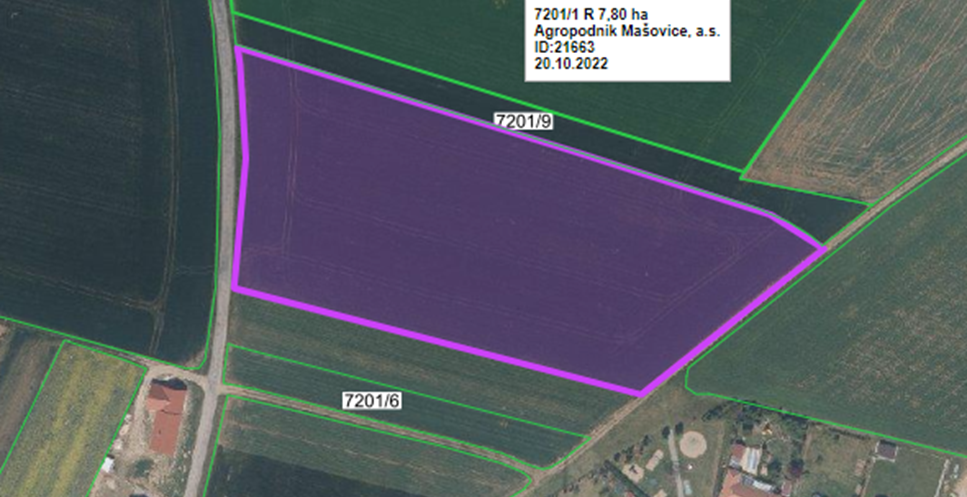 